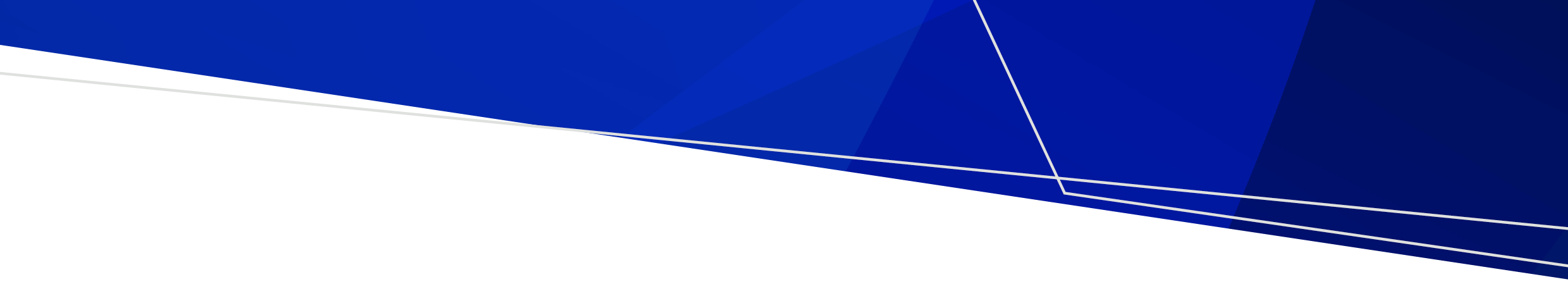 ContentsKey Message	1Purpose	1Background	2CMI/ODS Organisational Structure	2Subcentre Definition	2OM Setting	3Caseload	3About Program Management Circulars	4Key MessageSubcentre is a key component of the organisational structure in the CMI/ODS and is the setting for mental health service delivery.It is important to assign:at least one program to a subcentreonly one PARC bed-based service subcentrezero (‘0’) beds to ECT inpatient subcentre.For eligible outcome measurement (OM) reporting, the  setting reflects subcentre age-based and type grouping.The caseload field identifies whether the subcentre is eligible for caseload monitoring.PurposeTo clarify the reporting requirements and improve the consistency and quality of data submitted to the Client Management Interface/Operational Data Store (CMI/ODS) in relation to subcentre maintenance.BackgroundCMI/ODS is the Victorian public mental health client information management system and comprises:Client Management Interface (CMI) – the CMI is the local client information system used by each public mental health serviceOperational Data Store (ODS) – the ODS manages a set of select data items from each CMI and is used to:allocate a unique (mental health) registration number for each client, known as the statewide unit record () numbershare select client-level data between Victorian public area mental health services (AMHS) to support continuity of treatment and careensure the legal basis for providing treatment is evident to all public mental health service providers where a client may be unable or unwilling to consent to treatmentmeet the various reporting requirements of the Department of Healthsupport the statutory functions of the Chief Psychiatrist and the Mental Health Review Board.CMI/ODS Organisational StructureThe hierarchy of a mental health organisational structure in CMI/ODS follows:organisationestablishmentcampussubcentreprogram.A campus is the central organising component of the CMI/ODS information system . Each campus requires the creation of subcentre(s) and program(s) to record the delivery of services.Subcentre DefinitionA subcentre is ‘the organisational setting or location from which programs are delivered.  The subcentre provides the setting for inpatient, community residential and community activity for child and adolescent, adult, older persons or generalist consumer populations’.It is important to note the following business rules in relation to subcentre field.At least one program to a subcentre: At least one program will be assigned to a subcentre and describes the target population and funding source for activity that occurs with the subcentre.A subcentre cannot be closed if it has open episodes: System functionality ensures a subcentre that has open episodes cannot be closed.PARC subcentre: Residential – there should only be one subcentre created for PARC bed-based services within a campus. The applicable program classification is ‘non-acute general’.Ambulatory – in-reach contacts can be recorded against PARC subcentre.PARC day programs do not have a separate subcentre. An existing community team will manage a client of this service type. All PARC day program activity for these clients therefore must be recorded against the community team episode but use the service location of ‘Prevention and recovery centre (PARC)’.Example of PARC setupSubcentre maintenanceSubcentre type	Inpatient subcentreProgram class	Non-acute, generalWard type	Community residential OM setting	Adult / Youth inpatientCaseload	Not requiredProgram maintenanceProgram classification	Non-acute, generalProgram type	PARC, Adult / PARC, YouthFund source	Prevention and Recovery Care – PARCECT subcentre: Defined as ‘inpatient subcentre’ type, it is important to record:approved/operational/purchased beds as zero (‘0’) in bed maintenanceprogram type as ‘Same day ECT suite’ in program maintenanceprogram class as ‘Acute, general specialist’.OM SettingFor eligible OM reporting,  setting reflects the subcentre as age-based and type grouping. It is important the subcentre and  setting are aligned, for example adult continuing care (CCT) aligns to ‘adult community’.CaseloadA caseload field will identify whether a community subcentre is eligible for caseload monitoring.  A subcentre with consumer grouping subject to case management functions should be flagged as eligible for caseload. Inpatient subcentres should not be flagged for caseload. Caseload data is useful as a management tool and central reporting.About Program Management CircularsThe information provided in this circular is intended as general information and not as legal advice. Mental health service management should ensure that policies and procedures are developed and implemented to enable staff to collect and use health information in accordance with relevant legislation.Subcentre Maintenance in CMI/ODS(including PARC)Program Management CircularTo receive this publication in an accessible format email MHD Reporting <MHDReporting@health.vic.gov.au>Authorised and published by the Victorian Government, 1 Treasury Place, Melbourne.© State of Victoria, Department of Health July 2015, reviewed June 2022.Available at Bulletins and Program Management Circulars (PMC) <https://www.health.vic.gov.au/research-and-reporting/bulletins-and-program-management-circulars-pmc>.